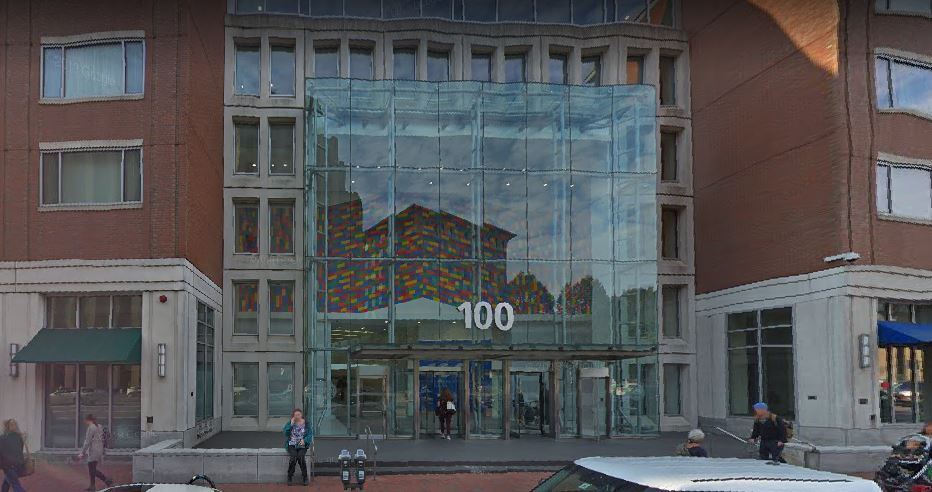 BACKGROUND	METHODSPlease refer to the IAQ Manual for methods, sampling procedures, and interpretation of results (MDPH, 2015).RESULTS AND DISCUSSIONThe following is a summary of indoor air testing results (Table 1).Carbon dioxide measurements were below the MDPH guideline of 800 parts per million (ppm) indicating adequate fresh air in the space. Note that few areas were occupied during the assessment; levels of carbon dioxide may increase with occupancy.Temperature was within the recommended range of 70°F to 78°F in all areas tested.Relative humidity was slightly below the recommended range of 40% to 60% in all areas tested, similar to outside at the time of the assessment.Carbon monoxide levels were non-detectable (ND) in all areas tested.Fine particulate matter (PM2.5) concentrations were below the National Ambient Air Quality Standard (NAAQS) level of 35 μg/m3 in all areas tested.VentilationNote that the DOR is moving towards a “hoteling” or “touchdown space” model for offices, where an individual checks out a desk for the day when they are in the office and has no set work location. A heating, ventilating, and air conditioning (HVAC) system has several functions. First, it provides heating and, if equipped, cooling. Second, it is a source of fresh air. Finally, an HVAC system will dilute and remove normally occurring indoor environmental pollutants by not only introducing fresh air, but also filtering the airstream and ejecting stale air to the outdoors via exhaust ventilation. Even if an HVAC system is operating as designed, point sources of respiratory irritation may exist and affect symptoms in sensitive individuals. The following analysis examines and identifies components of the HVAC system and likely sources of respiratory irritant/allergen exposure due to water damage, aerosolized dust, and/or chemicals found in the indoor environment.Fresh air is provided by air handling units (AHUs) on the roof. Air from the AHUs is filtered, heated/cooled, and delivered to rooms via ducted supply vents (Pictures 1 and 2). Air is drawn through exhaust grills (Picture 3) into the ceiling plenum and returned to the AHUs.The ventilation system should be on and operating to supply fresh air continuously during occupied periods. Without adequate fresh air supply and removal of stale air, common indoor air pollutants can build up and cause irritation.It is recommended that HVAC systems be re-balanced every five years to ensure adequate air systems function (SMACNA, 1994). These systems were reportedly last balanced within the last year.Thermostats are present at intervals along each floor (Picture 4) and are connected to a building management system. Thermostat settings should be centrally coordinated to save energy, including setbacks for times when the space is unoccupied.Sunlight was noted streaming in from windows in a few areas (Table 1). This can lead to comfort complaints and concerns about glare. The adjustable blinds (Picture 2) should be used to reduce the impact of sunlight. If the current blinds are not sufficient in some areas to reduce comfort issues, blinds that have a greater light blocking capacity can be substituted in the affected areas.Microbial/Moisture ConcernsNo water-damaged ceiling tiles or other water-damaged materials were noted in the office. Refrigerators and a sink were observed over carpet in the “Wellness Room” (Picture 5), and water dispensers are located on carpet in several areas (Picture 6). On the 7th floor, where most DOR employees at this location work, staff are no longer allowed to have small refrigerators in work areas. This will prevent spills, leaks, and spoiled food from creating odors or attracting pests. Refrigerators in break rooms and other areas should be cleaned regularly to prevent odors caused by spills and spoiled food. Food preparation equipment such as microwaves (Picture 7) and toasters should also be cleaned regularly.Other IAQ ConcernsBecause of the hoteling design of this office, there are no personal items on desks in the office, and very little clutter was found. This can make it easier for custodial staff to clean.An examination was conducted for products that may be a source of VOCs in indoor air. Products such as dry erase markers, hand sanitizers, and other cleaners were found in offices and common areas (Picture 8; Table 1). In the absence of adequate fresh air and exhaust ventilation, VOCs from these products can build up and lead to irritation of the mucous membranes or irritating odors.Lockers are present in this location for staff to store work-related and personal items. Lockers should be cleaned out periodically to prevent odors or pest issues due to storage of food or other items.As mentioned above, most areas of this office are carpeted. Carpets should be cleaned regularly in accordance with Institute of Inspection, Cleaning and Restoration Certification (IICRC) recommendations (IICRC, 2012).CONCLUSIONS/RECOMMENDATIONSThe following are recommendations made to maintain IAQ:Ventilation recommendationsOperate supply and exhaust ventilation in all areas during occupied periods.Ensure filters are replaced on HVAC units at least twice a year. If feasible, use filters with a minimum efficiency rating value (MERV) of 8 or better.Ensure thermostats office-wide are set in a consistent manner, including nighttime and weekend setbacks.Use adjustable blinds to control thermal heating and glare due to sunlight. If current blinds are insufficient to reduce comfort issues, consider upgrading blinds to those with more light-blocking ability where needed.It is recommended that HVAC systems be re-balanced every five years to ensure adequate air systems function (SMACNA, 1994).Water damage recommendationsConsider moving refrigerators and water dispensers to areas without carpeting or use a waterproof mat underneath.Keep refrigerators and other food-preparation appliances clean.Other recommendationsPeriodically clean dust from supply and return vents, and fans.Use VOC-containing products in areas with good ventilation and keep tightly closed when not in use. Avoid products with strong scents and avoid mixing incompatible products.Ensure lockers are cleaned out periodically.Clean carpeting in accordance with IICRC recommendations (IICRC, 2012).For buildings in New England, periods of low relative humidity during the winter are often unavoidable. Therefore, scrupulous cleaning practices should be adopted to minimize common indoor air contaminants whose irritant effects can be enhanced when the relative humidity is low. To control dust, a high efficiency particulate arrestance (HEPA) filter equipped vacuum cleaner in conjunction with wet wiping of all surfaces is recommended. Avoid the use of feather dusters. Drinking water during the day can help ease some symptoms associated with a dry environment (throat and sinus irritations).Refer to resource manual and other related IAQ documents located on the MDPH’s website for further building-wide evaluations and advice on maintaining public buildings. These documents are available at: http://mass.gov/dph/iaq.REFERENCESIICRC. 2012. Institute of Inspection, Cleaning and Restoration Certification. Carpet Cleaning: FAQ.MDPH. 2015. Massachusetts Department of Public Health. Indoor Air Quality Manual: Chapters I-III. Available at: https://www.mass.gov/lists/indoor-air-quality-manual-and-appendices.SMACNA. 1994. HVAC Systems Commissioning Manual. 1st ed. Sheet Metal and Air Conditioning Contractors’ National Association, Inc., Chantilly, VA. Picture 1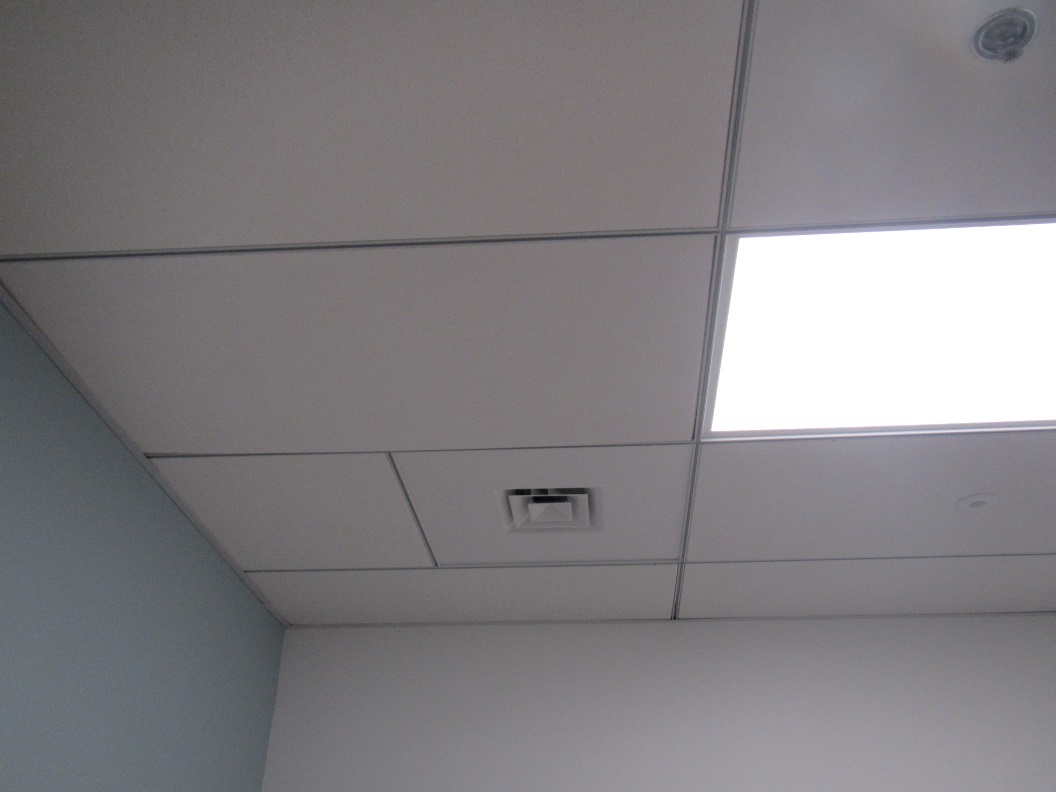 Typical supply ventPicture 2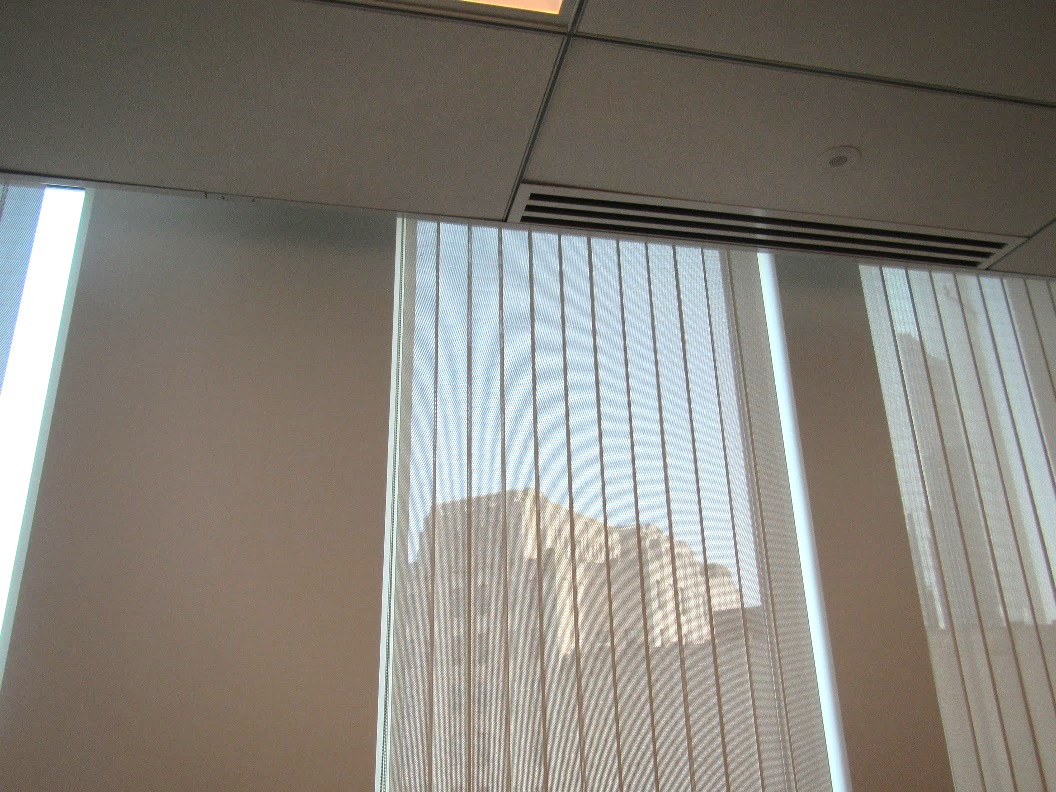 Another style of supply vent (arrow) and shadesPicture 3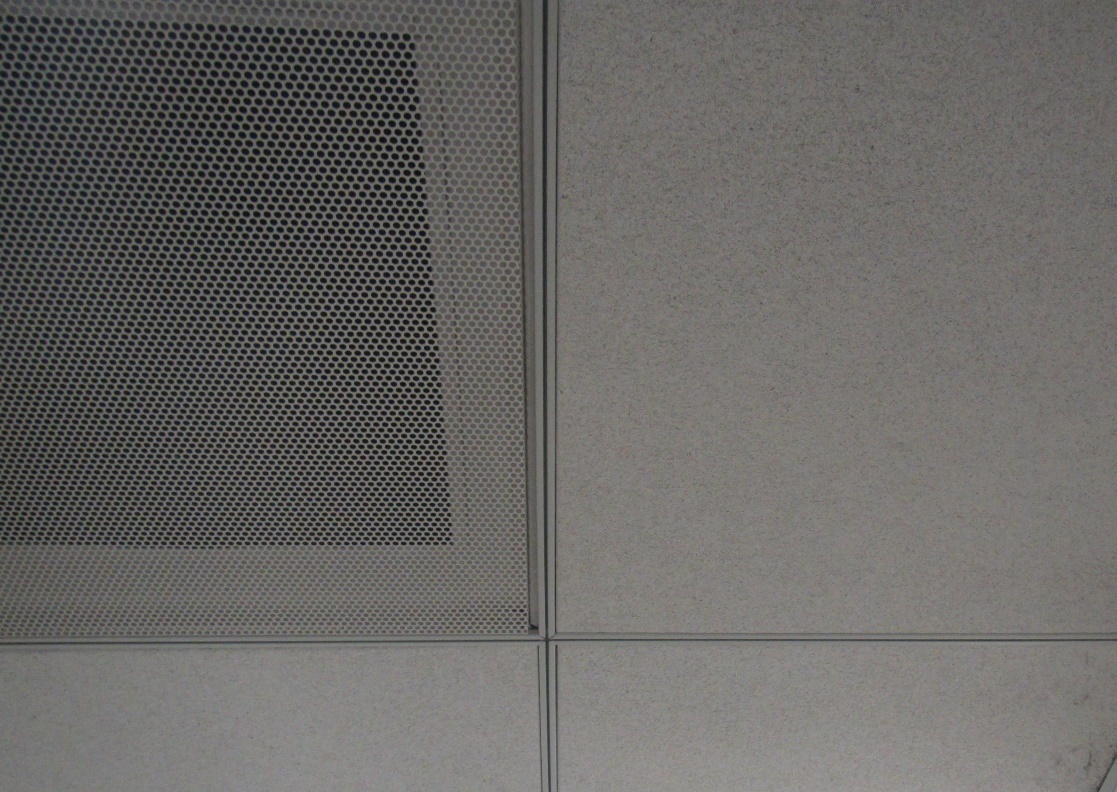 One style of return ventPicture 4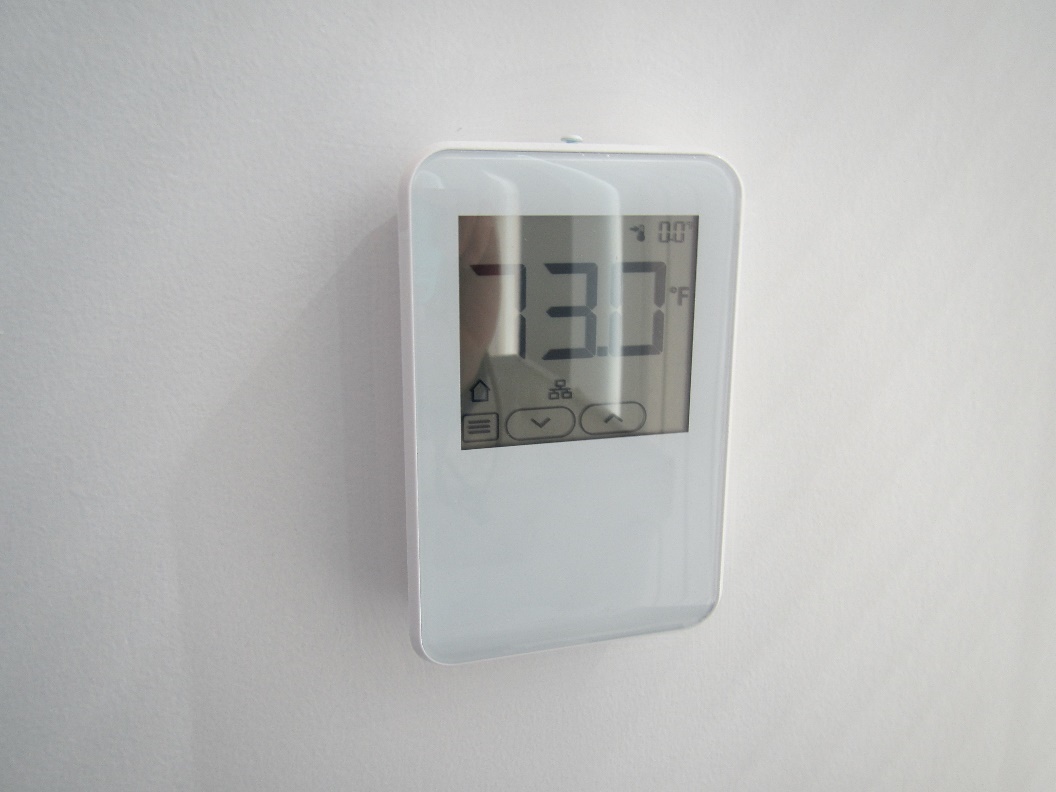 ThermostatPicture 5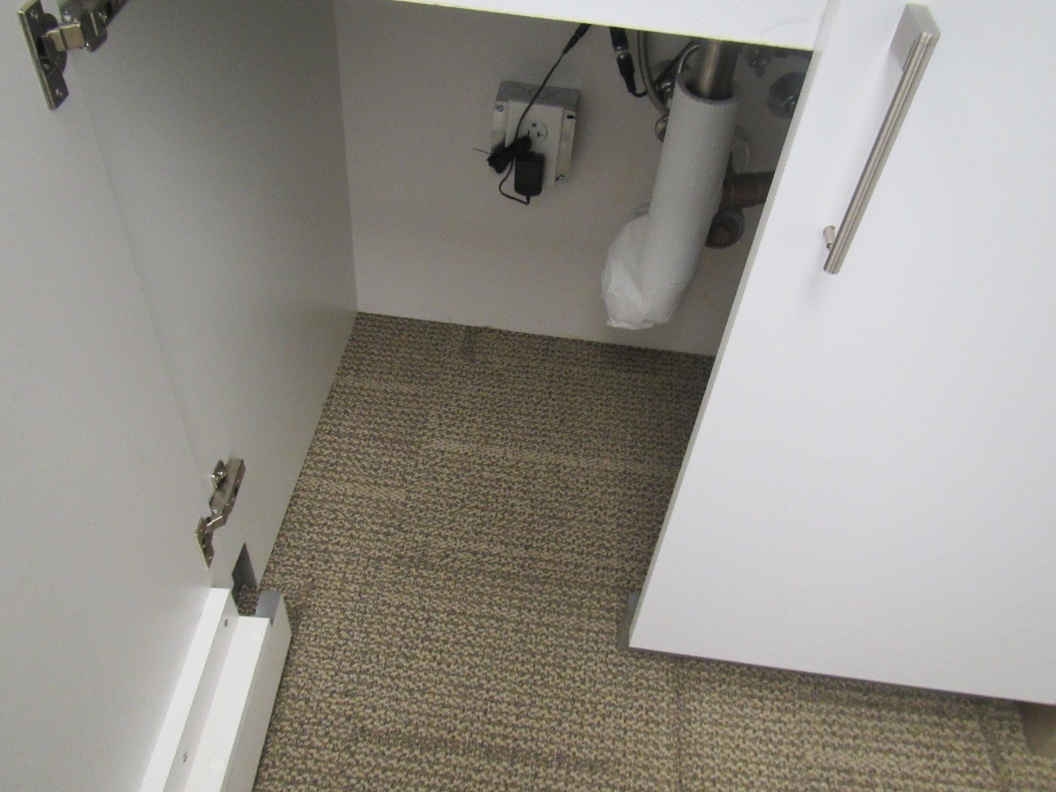 Carpeted area under sink in Wellness RoomPicture 6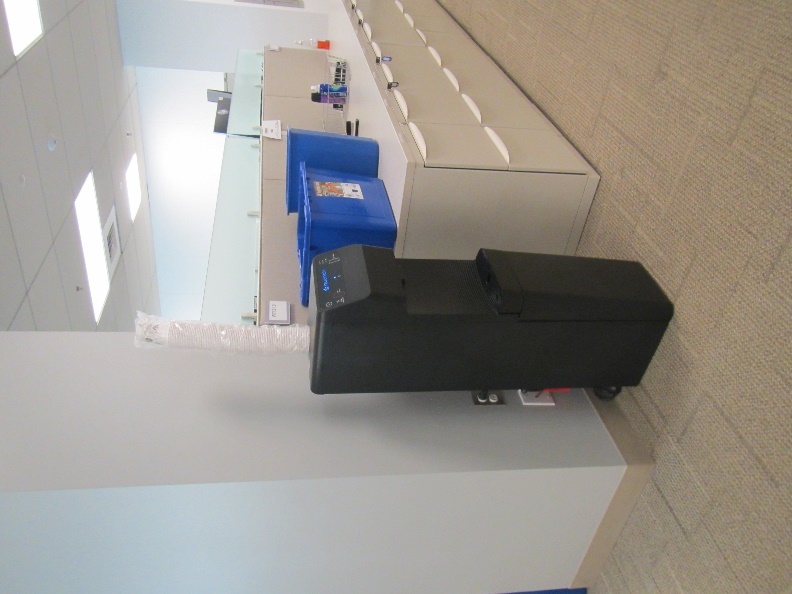 Water dispenser on carpetPicture 7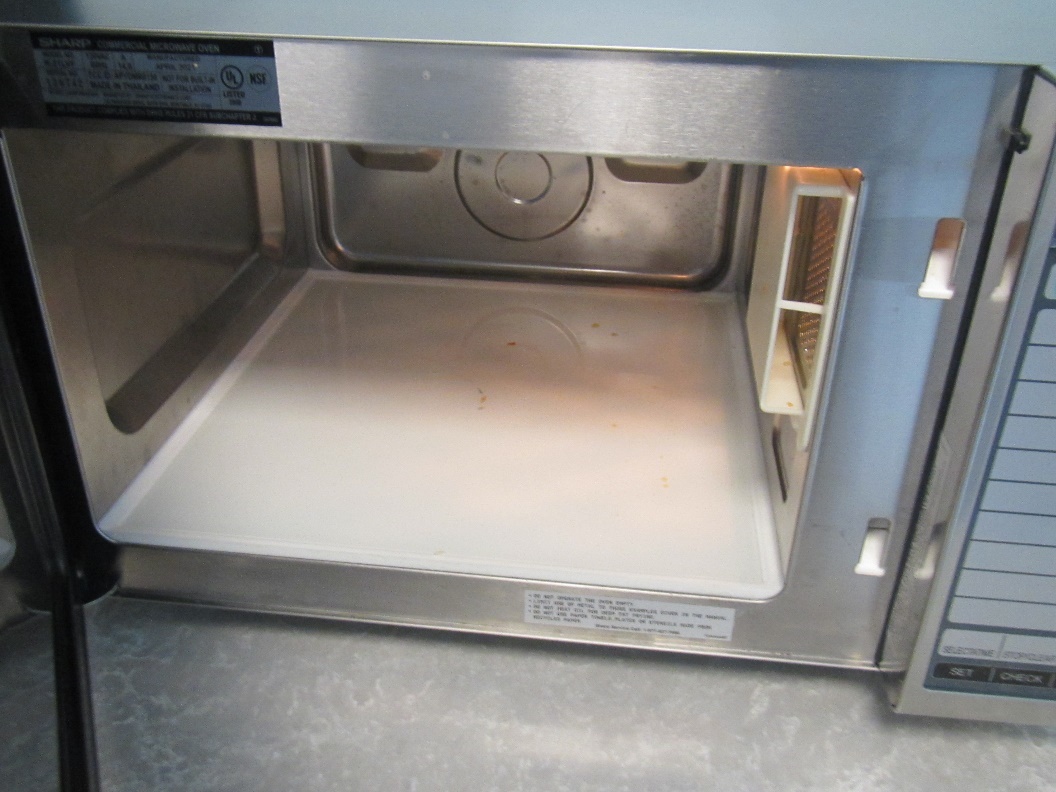 Food debris in a microwavePicture 8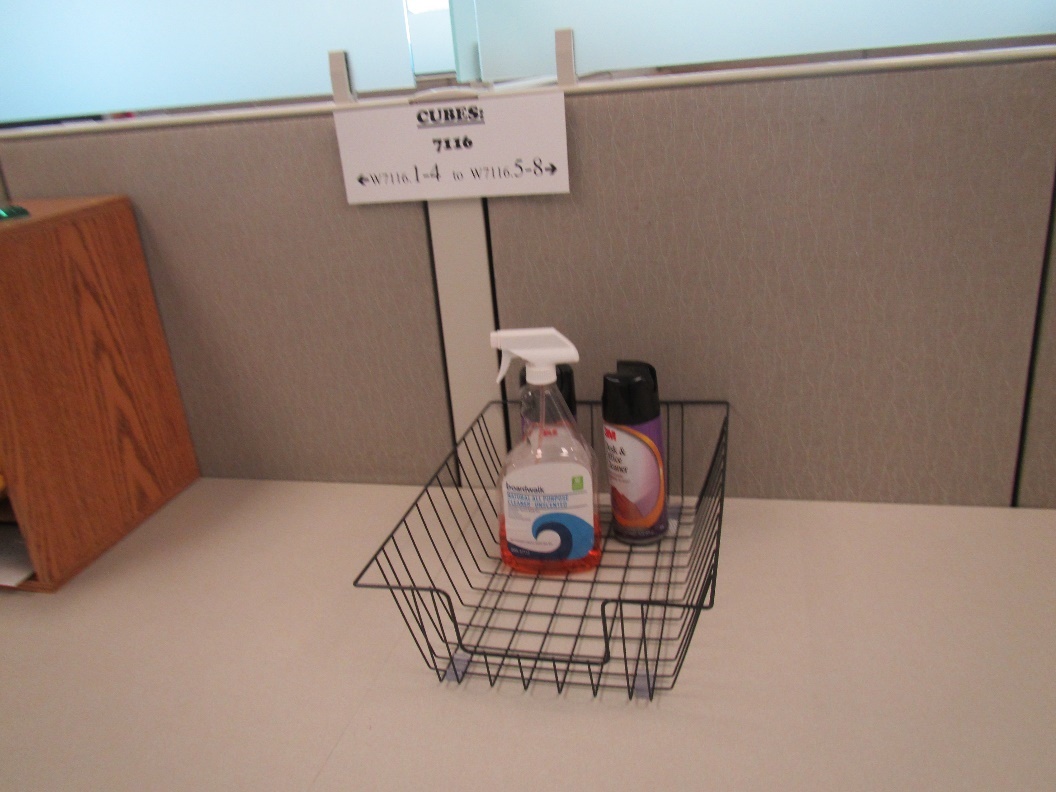 Cleaning productsBuilding:Department of Revenue (DOR) Address:100 Cambridge Street, Boston, MAAssessment Requested by:Joshua Martin, Director, Office ofFacilities Management, MassachusettsDORReason for Request:Part of a regular program of indoor air quality (IAQ) inspections of DOR workspacesDate of Assessment:May 11, 2023Massachusetts Department of Public Health/Bureau of Environmental Health (MDPH/BEH) Staff Conducting Assessment:Ruth Alfasso, EnvironmentalEngineer/Inspector, IAQ ProgramBuilding Description:The DOR occupies spaces on the 7th floor, 2nd floor, and mezzanine areas of the high-rise building at 100 Cambridge Street, Boston, also known as the Saltonstall Building, originally built in 1965, and significantly renovated in 2000. The DOR offices are primarily hoteling space, with offices, cubicles, meeting and interview rooms, copy rooms and break rooms. The 7th floor offices were remodeled approximately a year ago including new HVAC equipment and furnishings.Windows:Windows are not openableLocationCarbonDioxide(ppm)Carbon Monoxide(ppm)Temp(°F)RelativeHumidity(%)PM2.5(µg/m3)Occupantsin RoomWindowsOpenableVentilationVentilationRemarksLocationCarbonDioxide(ppm)Carbon Monoxide(ppm)Temp(°F)RelativeHumidity(%)PM2.5(µg/m3)Occupantsin RoomWindowsOpenableSupplyExhaustRemarksBackground404ND713512Outside front of building, with traffic and pedestrians7th floor7th floor7th floor7th floor7th floor7th floor7th floor7th floor7th floor7th floor7th floorMain680ND7532ND0NYY7103713ND7431ND0NYYHuddle room7104694ND7432ND0NYYHuddle roomKitchen620ND7531ND0NYYFridge, microwave, NC7108663ND7431ND0NYYConference room, DEMLocker area645ND7432ND0NYYCSC entranceW7110 cubes652ND7332ND3NYYHS7111633ND7333ND1NYY7112644ND7333ND0NYY7113613ND7333ND0NYYW7115 cubes591ND7333ND0NYYW7116 cubes567ND7332ND1NYYSunlightW7121 cubes570ND7332ND0NYYCP7122588ND7333ND1NYY7117589ND7333ND0NYYFood7132 wellness645ND7333ND0NYYSink and refrigerator. Carpet under sinkW7131 cubes649ND7333ND0NYY7130632ND7333ND1NYY7129630ND7333ND0NYY7128632ND7333ND0NYY7127618ND7333ND0NYYW7126597ND7333ND1NYYSunlight7135622ND7333ND0NYY7136627ND7333ND2NYY7138649ND7333ND0NYY7140626ND7333ND0NYY7141618ND7333ND0NYYW7142 cubes622ND7333ND6NYY7145599ND7333ND0NYYFood7146591ND7333ND0NYY7147629ND7333ND0NYY7149614ND7333ND0NYYLockers7152615ND7333ND0NYYW7155614ND7333ND1NYYCopy/mailNYYno direct exhaust7159607ND7333ND0NYY7162611ND7333ND0NYYW7164 cubes rear612ND7333ND0NYYW7164 cubes front 647ND7333ND2NYYW7172655ND7333ND0NYYW7167658ND7333ND3NYY2nd floor2nd floor2nd floor2nd floor2nd floor2nd floor2nd floor2nd floor2nd floor2nd floor2nd floorPublic Waiting518ND7233ND0NYYNCReception525ND7237ND0NYYCPChild support desk area507ND7333ND1NYYWater cooler and fridge on carpetHallway outside child support area485ND7333ND0NYYFridge and microwaveMezzanineMezzanineMezzanineMezzanineMezzanineMezzanineMezzanineMezzanineMezzanineMezzanineMezzanineMailroom506ND7135ND2NYYDEM, mail machines, open window to hallwayMailroom rear room491ND7134ND0NYYCP